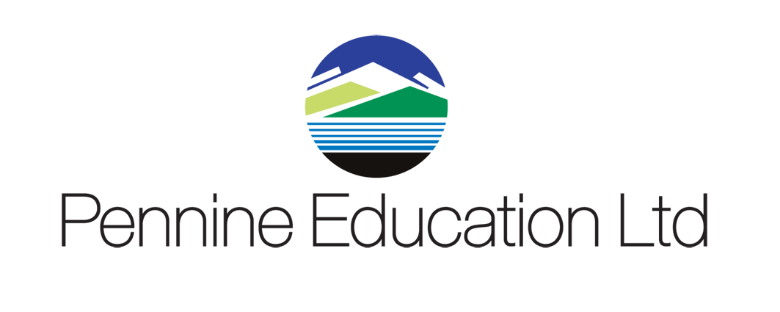 Course Title: Preparing for the New Academic YearDuration:½ DayTimes:9.30am – 12.30pmCourse Aims:This course covers preparing the school’s pastoral arrangements for the new academic year, new pupil intake and associated activities Course Objectives:This course will cover:create a new academic year make pastoral structure adjustmentscreating preadmission groups and adding applicantsperform the pastoral promotionassigning pupils to classesrun new intake routines including admissions transfer file (ATF) and common transfer file (CTF) print registration group listsprocess leaversperform general housekeepingTarget Audience:Administration staff who are responsible for the promotion of the Academic YearRequirements:An understanding of the school’s pastoral structures and procedures used in school and knowledge of the school’s pastoral policy would be helpful